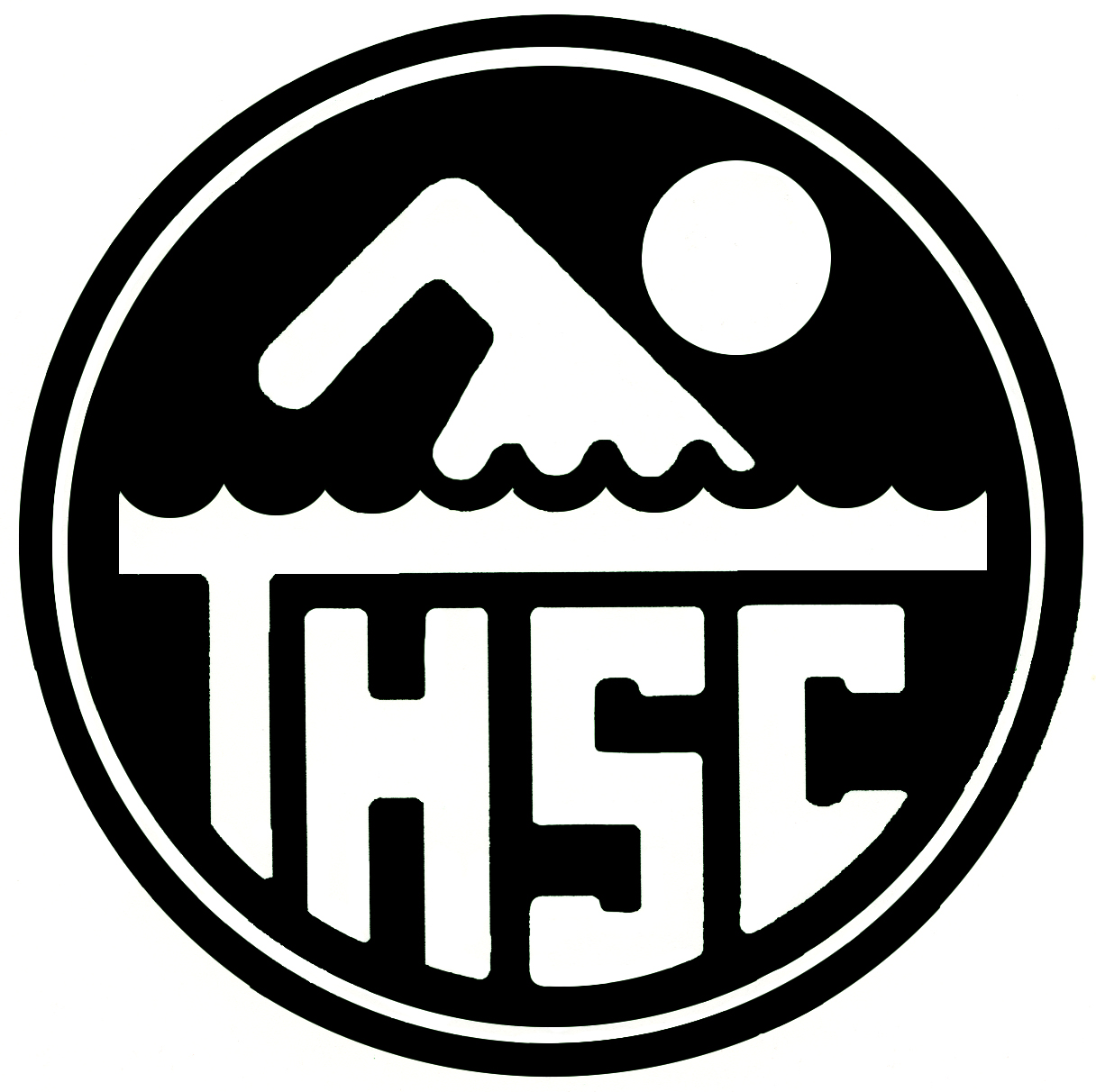 2018 Tualatin Hills Summer Classic July 6 - 8, 2018HELD UNDER THE SANCTION OF U.S.A. SWIMMING, INC. Article 202.4 HELD UNDER SANCTION OF OREGON SWIMMING, INC..SANCTION #:	#______________ 	It is understood and agreed that USA Swimming shall be free and held harmless                              from any liabilities or claims for any damages arising by reason of injuries to anyone during the conduct of the event.MEET REFEREE:	Jim CorbeauMEET DIRECTOR:	Connie Lustria meetdirector@thunderboltswimming.orgLOCATION:	Tualatin Hills Aquatic Center	15707 SW Walker Road	Beaverton, OR  97006	(503) 645-7454SPONSOR:	Tualatin Hills Swim Club	PMB 152	16055 SW Walker Road	Beaverton, OR  97006	(503) 629-5568	www.thunderboltswimming.org FACILITY:	Indoor, 50 meters x 25 yards, 7½ foot lanes. There will be 8-10 lanes. The depth is 13.5 FT at the start end, and 3.5 Ft at the turn end.  The competition course has not been certified in accordance with 104.2.2(c)4. Colorado Timing System. Open pool deck areas available for swimmers, coaches and officials only. Disabled spectator accessibility, ample parking, seating for 500 spectators, snack bar.  Free Wi-Fi throughout the facility.RESTRICTIONS:	Tobacco products, alcoholic beverages and glass containers are prohibited.  Shaving is prohibited in the facility.  Use of audio or visual recording devices, including a cell phone, is not permitted in changing areas, rest rooms or locker rooms. Changing into or out of swimsuits other than in locker rooms or other designated areas is prohibited. Photography is not allowed behind the blocks at any time. Flash photography is prohibited during the start of a race. Only coaches, swimmers and working volunteers will be permitted on the pool deck.RULES:	Current USA Swimming, Inc. and Oregon Swimming, Inc. rules will govern this meet.SAFETY CODE:	Current Oregon Swimming Safety Guidelines and Warm-up Procedures will be in effect.TIMES:ENTRY LIMIT:	11-14 and Senior swimmers may enter a maximum of two events per day. 10&U swimmers may enter three events and one relay, per day.MEET LIMIT:	Entries will be limited so timeline does not exceed 4 hours.ELIGIBILITY:	Swimmers must be currently registered with U.S.A. Swimming or registered in a foreign swimming federation. NO ON DECK USA Swimming REGISTRATION SHALL BE PERMITTED. NO COACHPRESENT:	For unattached swimmers, or swimmers whose coach is not attending the meet, it is the swimmer’s responsibility to arrange for a certified coach to be responsible for the swimmer. This must be done BEFORE the swimmer may enter the water for warm-ups or competition. Please see the Meet Director or the Meet Referee if assistance is needed, upon arrival at the meet.CHECK-IN:	Events 400m and longer will be deck seeded. Coaches 
will be responsible for the positive check-in of their swimmers. Positive check-in is due on Friday 30 minutes after the start of warm-ups for all designated deck seeded events. 
Check-in at the Clerk of Course.ENTRIES:                      Submit LONG COURSE METER TIMES ONLY.With submission of entries, the coach/team representative attests that all                                             swimmers entered are registered with USA Swimming. HY-TEK Meet Manager Software will be used. Please submit entries via Hy-TekPlease send a hard copy of Entry Report by mail with your entry fee check, along with a Meet Entry Fee Report, even if you send entries by e-mail.                                        3.   Any swimmer entered in the meet must be certified by a USA Swimming member                                             coach as being proficient in performing racing starts or must start each race from      within the water. When unaccompanied by a member-coach, it is the                                             responsibility of the swimmer or the swimmer’s legal guardian to ensure                                      compliance with this requirement.ENTRY FEE:	$15.00 Surcharge per swimmer	$3.00 Individual Event Fee$7 paper entry fee	Entry fees must accompany your master entry form. Make checks payable to: TUALATIN HILLS SWIM CLUB or create a DWOLLA account and make an instant payment.  www.dwolla.com (once you have an account, search for Tualatin Hills Swim Club) DEADLINE:	Entries may be submitted starting Wednesday, June 13, 2018 at Noon and must be received by 5:00 P.M. Wednesday, June 20, 2018. Late entries will be considered by the meet director on a case by case basis. DO NOT LEAVE ENTRIES AT THE POOL.ENTRY ADDRESS:	Connie Lustria (meetdirector@thunderboltswimming.org)BULLPEN:	No Bullpen. AWARDS:	1st to 10th place ribbons for 10&U Girls and Boys, 1st to 8th for 11-14 Athletes. 10&U Events will be awarded as follows: 8&U, 9, 10. 11-14 Session events will be awarded to 11, 12, 13 and 14 for Girls and Boys. Awards must be picked up after the meet. They will not be mailed.MEETINGS:		A coaches meeting may be held 15 minutes prior to start of each session.	An officials meeting will be held 45 minutes prior to start of each session.OFFICIALS:	We always appreciate the help of Certified Officials from other clubs; if you will be attending this 
meet please notify us at officials@thunderboltswimming.org so your name can be added to the schedule. TIMERS:	Each team will have lanes designated to them for timing.  Please assign a Parent timing representative to check in with the head timer 30 minutes before the start of the meet.  # Timed Final Top 8 “B” swimmers 11-14 girls and boys swim in finals. Prelims seeded Fastest to Slower Alternating Girls & Boys
! 400 Events may be limited heats to conform to the 4 hour rule.July 6-8, 2018Entry Deadline (5pm)MASTER ENTRY FORMSwimming Entries:		#Swimmers _______________ x $12.00 surcharge = ______________	#Events      _______________ x $3.00  event fee = ______________		      Total = ______________Please Make Checks Payable to THSCPMB 152
16055 SW Walker Rd
Beaverton, OR  97006-4058DATEAge GroupWarm-upSession StartFriday, July 611-144:00PM5:00PMSaturday, July 711-14 PrelimsSenior/10&U11-14 Finals7:00AM12:00PM4:00PM8:00AM1:00PM5:00PMSunday July 811-14 PrelimsSenior/10&U11-14 Finals7:00AM12:00PM4:00PM8:00AM1:00PM5:00PM Session 1    Friday  PM    (11-14)    July 6 Session 1    Friday  PM    (11-14)    July 6 Session 1    Friday  PM    (11-14)    July 6Warm-ups: 4:00PM   Meet Start: 5:00PMWarm-ups: 4:00PM   Meet Start: 5:00PMWarm-ups: 4:00PM   Meet Start: 5:00PMGIRLS EVENT #DESCRIPTIONBOYS EVENT #111-14 200 IM2311-14 100 Back*4511-14 50 Free**6*Finals for 100 Back will be raced Saturday night. **Finals for the 50 Free will be raced Sunday night.*Finals for 100 Back will be raced Saturday night. **Finals for the 50 Free will be raced Sunday night.*Finals for 100 Back will be raced Saturday night. **Finals for the 50 Free will be raced Sunday night.Session 2    Saturday AM   (11-14 Prelims)   July 7Session 2    Saturday AM   (11-14 Prelims)   July 7Session 2    Saturday AM   (11-14 Prelims)   July 7Warm-ups: 7:00AM   Meet Start: 8:00AMWarm-ups: 7:00AM   Meet Start: 8:00AMWarm-ups: 7:00AM   Meet Start: 8:00AMGIRLS EVENT #DESCRIPTIONBOYS EVENT #711-14 200 Fly ***8911-14 50 Fly101111-14 50 Breast121311-14 200 Breast ***141511-14 100 Free161711-14 400 Free *** #18*** OSI B Time Standard to Qualify    # Top 8 “B” swimmers 11-14 girls and boys swim in finals. Fastest to Slower Alternating Girls & Boys*** OSI B Time Standard to Qualify    # Top 8 “B” swimmers 11-14 girls and boys swim in finals. Fastest to Slower Alternating Girls & Boys*** OSI B Time Standard to Qualify    # Top 8 “B” swimmers 11-14 girls and boys swim in finals. Fastest to Slower Alternating Girls & Boys       Session 3     Saturday PM     (Senior + 10 & U)     July 7       Session 3     Saturday PM     (Senior + 10 & U)     July 7       Session 3     Saturday PM     (Senior + 10 & U)     July 7Warm-ups: 12:00PM   Meet start: 1:00PMWarm-ups: 12:00PM   Meet start: 1:00PMWarm-ups: 12:00PM   Meet start: 1:00PMGIRLS EVENT #DESCRIPTIONBOYS EVENT #1910&U 200 IM2021Senior 200 IM222310&U 100 Fly2425Senior 100 Fly262710&U 50 Back282910&U 50 Breast3031Senior 100 Free 323310&U 100 Free3435200 Mixed Age Group Free Relay %36% Relays will consist of two senior swimmers and two 10&U swimmers% Relays will consist of two senior swimmers and two 10&U swimmers% Relays will consist of two senior swimmers and two 10&U swimmersSession 4   Saturday PM   (11-14 Finals)   July 7Finals will be Top 8 B/C swimmers 11, 12, 13, 14 Girls and Boys 400 Free will be Top 8 11-14’s Girls and BoysSession 4   Saturday PM   (11-14 Finals)   July 7Finals will be Top 8 B/C swimmers 11, 12, 13, 14 Girls and Boys 400 Free will be Top 8 11-14’s Girls and BoysSession 4   Saturday PM   (11-14 Finals)   July 7Finals will be Top 8 B/C swimmers 11, 12, 13, 14 Girls and Boys 400 Free will be Top 8 11-14’s Girls and BoysWarm-ups: 4:00PM   Meet Start: 5:00PMWarm-ups: 4:00PM   Meet Start: 5:00PMWarm-ups: 4:00PM   Meet Start: 5:00PMGIRLS EVENT #DESCRIPTIONBOYS EVENT #311-14 100 Back4911-14 50 Fly101111-14 50 Breast121511-14 100 Free161711-14 400 Free #18# Timed Final Top 8 “B” swimmers 11-14 girls and boys swim in finals. Prelims seeded Fastest to Slower Alternating Girls & BoysSession 5     Sunday AM    (11-14)    July 8# Timed Final Top 8 “B” swimmers 11-14 girls and boys swim in finals. Prelims seeded Fastest to Slower Alternating Girls & BoysSession 5     Sunday AM    (11-14)    July 8# Timed Final Top 8 “B” swimmers 11-14 girls and boys swim in finals. Prelims seeded Fastest to Slower Alternating Girls & BoysSession 5     Sunday AM    (11-14)    July 8Warm-ups: 7:00AM   Meet Start: 8:00AMWarm-ups: 7:00AM   Meet Start: 8:00AMWarm-ups: 7:00AM   Meet Start: 8:00AMGIRLS EVENT #DESCRIPTIONBOYS EVENT #3911-14 200 Free404111-14 100 Fly424311-14 50 Back444511-14 200 Back ***464711-14 100 Breast484911-14 400 IM *** #50*** OSI B Time Standard to Qualify   # Timed Final Top 8 “B” swimmers 11-14 girls and boys swim in finals. Prelims seeded Fastest to Slower Alternating Girls & Boys*** OSI B Time Standard to Qualify   # Timed Final Top 8 “B” swimmers 11-14 girls and boys swim in finals. Prelims seeded Fastest to Slower Alternating Girls & Boys*** OSI B Time Standard to Qualify   # Timed Final Top 8 “B” swimmers 11-14 girls and boys swim in finals. Prelims seeded Fastest to Slower Alternating Girls & Boys       Session 6     Sunday PM     (Senior + 10 & U)     July 8       Session 6     Sunday PM     (Senior + 10 & U)     July 8       Session 6     Sunday PM     (Senior + 10 & U)     July 8Warm-ups: 12:00PM   Meet start: 1:00PMWarm-ups: 12:00PM   Meet start: 1:00PMWarm-ups: 12:00PM   Meet start: 1:00PMGIRLS EVENT #DESCRIPTIONBOYS EVENT #1910&U 200 Free2021Senior 200 Free222310&U 100 Back2425Senior 100 Back262710&U 50 Fly2829Senior 50 Free303110&U 50 Free3233Senior 100 Breast343510&U 100 Breast3637200 Mixed Medley Relay %38% Relays will consist of two senior swimmers and two 10&U swimmers% Relays will consist of two senior swimmers and two 10&U swimmers% Relays will consist of two senior swimmers and two 10&U swimmersWarm-ups: 4:00PM  Meet Start: 5:00PMFinals will be Top 8 B/C swimmers 11, 12, 13, 14 Girls and Boys 400IM will be Top 8 11-14’s Girls and BoysWarm-ups: 4:00PM  Meet Start: 5:00PMFinals will be Top 8 B/C swimmers 11, 12, 13, 14 Girls and Boys 400IM will be Top 8 11-14’s Girls and BoysWarm-ups: 4:00PM  Meet Start: 5:00PMFinals will be Top 8 B/C swimmers 11, 12, 13, 14 Girls and Boys 400IM will be Top 8 11-14’s Girls and BoysGIRLS EVENT #DESCRIPTIONBOYS EVENT #4111-14 100 Fly42511-14 50 Free64311-14 50 Back444711-14 100 Breast484911-14 400 IM #50Name of Club:Coach’s Name:Phone:Email:Person to Contact for Meet Entry:Phone:Email: